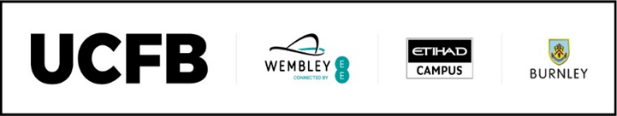 Application for EmploymentThis form has three parts:You must fill out Part 1 to provide the information we need to consider your application.We only need you to fill out Part 2 for posts where we have to carry out additional screening procedures. You should only fill it in if we have told you that it needs to be completed.Part 3 is optional and will be used for statistical and monitoring purposes in an effort to promote equal opportunities.  We will separate this part from the rest of the form when we receive it. Your responses, or your choice not to respond, is entirely anonymous and will not be associated with your application.PART 1PERSONAL DETAILSEDUCATION, QUALIFICATIONS & TRAININGEducation below degree levelWe do not need full details of your GCSEs and A-Levels (or equivalent qualifications). Please give your total number of GCSEs and A-Levels (or equivalents) at grades A*-C. Please use the Other details section of the table to give any other information which is relevant, for example, if you have a GCSE or A-Level in a subject that is relevant to this job, if you have AS-Levels or if you have overseas qualifications.Education at or above Degree Level and TrainingStarting with the most recent, please give details of your education at or above degree level and any training which is relevant to your application. We may ask you to produce qualification certificates if we ask you to come to an interview.Professional Body Membership Please give details of any professional body membership which you hold.CAREER HISTORY 	Starting with the present, please give details of your full career history. As well as employment, please include any periods of voluntary work, travel, career breaks and unemployment. If you have worked for the University before, we may ask the relevant department about your employment record.	SUITABILITY FOR THE ROLEPlease review the requirements of the role and provide evidence of how you meet these, using specific examples. It is often helpful to deal with each requirement under a separate heading. Please do not change the font size used below or type more than three sides (or write more than the equivalent by hand).REFERENCESPlease provide details of two people (not relatives or friends) who will each provide an employer’s reference. One of these referees must be your current or most recent employer. If you do not have a current or recent employer, please provide details of your lecturer/course tutor/unpaid work employer etc.First referenceSecond referenceRequest for reasonable adjustments to the selection processWe welcome applications from individuals with disabilities and are committed to ensuring fair treatment throughout the recruitment process. We will make adjustments to enable applicants to compete to the best of their ability wherever it is reasonable to do so, and, if successful, to assist them during their employment. We encourage applicants to declare their disabilities in order that any special arrangements, particularly for the selection process, can be accommodated. Applicants or employees can declare a disability at any time. If you wish to do so, please enter any reasonable adjustments connected with a disability that you require to be made to the selection process in the box below. If, however, you would prefer to discuss any special arrangements with us, please contact the person specified in the job advert or the Further Information document as the point of contact for this vacancy. Alternatively, you may contact HR via hr@ucfb.com APPLICANT DECLARATIONPlease read the statements below and then sign and date to confirm your acceptance of them.PART 2INFORMATION FOR ADDITIONAL SCREENING PURPOSES (SELECTED APPLICATIONS ONLY)For some jobs, we have to make extra checks to ensure that applicants are suitable and/or that it is legal for us to employ them. If such checks apply to this job then we will have asked you to complete one or more sections of Part 2 in the advert or Further Information document for the vacancy. Do not complete any section of Part 2 unless we tell you that you must. If you are not clear about what you have to do, please contact jobs@ucfb.com For applications to positions which are eligible for a basic disclosureSome roles require a basic disclosure. We will conduct a basic disclosure on the successful applicant through GBG online disclosures. You must now disclose any convictions you have that are unspent under the Rehabilitation of Offenders Act 1974 (as amended on 10 March 2014). Please see the Ministry of Justice’s web pages for further information about when convictions are considered unspent.

If you do not disclose now something that is revealed by the basic disclosure then we may withdraw any conditional offer we have made (or dismiss you, if you have begun employment).

We will treat the information you provide to us here confidentially and it will not be used unfairly against you. Nothing you declare here will automatically prevent you from being appointed (unless required by law). We may wish to discuss it with you if you are invited to interview. Any information revealed through the check will also be discussed with you. PART 3DIVERSITY MONITORING (OPTIONAL)Why are we collecting this data?We are an equal opportunities employer and are committed to treating all job applications on their merits. We will use the information collected from this optional part of the application for statistical and monitoring purposes in an effort to promote equal opportunities.  We will separate this part from the rest of the form when we receive it. Your responses, or your choice not to respond, are entirely anonymous and will not be associated with your application. There is an option to tick “prefer not to say” for sensitive questions. If you do not provide an answer to a question, then we treat you as having ticked “prefer not to say”. Descriptions of demographics We have wherever possible tried to include the most up to date and relevant descriptors for demographics. If there are any terms you don't understand or do not identify with, please select ‘Other’ in the list. Advertising SourceSex and GenderThe terms gender and sex have been used interchangeably, but technically are different - sex is biological and physiological and gender is about the identity that someone feels they belong.Sexual OrientationDisabilityRace and EthnicityFaith and ReligionPosition applied forDepartmentVacancy referenceApplicant reference (office use only)TitleMr / Mrs / Ms / Miss / Dr / Other:Given name(s)Family nameCurrent addressPostcodePrimary telephoneSecondary telephoneE-mail addressImmigration statusAre you a settled worker (i.e. do you have the permanent right to work in the UK – for example as a British or EEA citizen)?Yes       No If no, do you already have temporary permission to work in the UK?Yes       No If yes, please specify your visa type and visa end date:UK National Insurance number (where held)The total number of GCSEs (or equivalent) I have at Grade A* to C isThe total number of A-Levels (or equivalent) I have at Grade A* to C isOther details of education below degree levelOther details of education below degree levelSubjectQualification level (if applicable)Grade (if applicable)Place of learningStart dateEnd 
dateProfessional bodyMembership levelStart dateStart dateEnd 
dateEmployerJob title and key responsibilitiesReason for leaving or notice period (where applicable) NamePositionAddress:Telephone numberE-mail addressMay we contact this referee during the recruitment process and before any offer of employment has been made to you? Yes    No NamePositionAddressTelephone numberE-mail address:May we contact this referee during the recruitment process and before any offer of employment has been made to you?Yes    No I understand how UCFB will use and store my personal data, having read the data privacy notice https://www.ucfb.com/wp-content/uploads/2018/05/UCFB-Candidate-Privacy-Notice-0518.pdf I confirm that the information I have given in this application for employment form and any supporting documents is correct and complete.I understand that failure to disclose any relevant information or the provision of false information may lead to dismissal / withdrawal of any offer of employment made to me. I understand that UCFB may check all or any of the information provided as part of my application or given in references.I understand that an appointment, if offered, will be subject to the receipt of references, and the outcome of any relevant pre-employment checks, which the University regards as satisfactory.Signature						  Date 			    Do you have any convictions that are unspent under the Rehabilitation of Offenders Act 1974 (as amended on 10 March 2014)?Yes    No  If ‘YES’ please provide further information:Where did you first learn about this vacancy?Please select the sex you were assigned at birthPlease select the gender you most identify withIf you answered ‘prefer to self-describe’, please specify:Do you identify as transgender?What is your sexual orientation?If you answered ‘Any other religion or belief’, please specify:Do you consider yourself to have a disability?The Equality Act defines disability as a mental or physical impairment that has a substantial and long term adverse effect on a person’s ability to carry out day to day activities.Which option(s) best describes the nature of your disability?  n/a (I do not have a disability)  Vision (e.g. due to blindness or partial sight)  Hearing (e.g. due to deafness or partial hearing)  Mobility, such as difficulty walking short distances, climbing stairs, lifting and carrying objects  Learning or concentrating or remembering  Mental health (e.g. due to depression or anxiety)  Stamina or breathing or fatigue  Social or behavioural (e.g. due to neurodiverse conditions such as autism spectrum disorder, attention deficit disorder or Asperger's syndrome)  Other (including any long-term illness or health condition)  Prefer not to sayIf 'Other', please specify:What is your nationality?What is your ethnic group?It is recognised that these ethnic groups do not represent how all people identify. People are encouraged to write in their ethnicity using their own words below if they don’t identify with any groups in the list.If you answered ‘Any other ethnic group’, please specify:What is your religion?If you answered ‘Any other religion or belief’, please specify: